БИБЛИОТЕКА АСТРАХАНСКОГО ФИЛИАЛАФГБОУ ВО «СГЮА»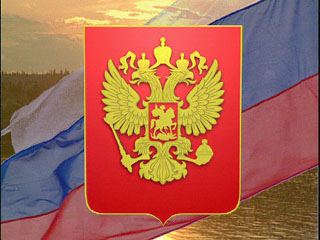 БИБЛИОГРАФИЧЕСКИЙ СПИСОКПраво и экономическое развитиеСоставитель:библиограф 1 категории Логунова И. В.Под редакцией:зав. отд. библиотеки Акишкиной Т. Н.Астрахань – 2018Право и экономическое развитие: библиографический список/ сост. И. В. Логунова; под ред. зав. отд. библиотеки Т. Н. Акишкиной. – Астрахань: Астраханский филиал ФГБОУ ВО «СГЮА», 2018. - 18 с.В список вошли нормативно-правовые акты, статьи, учебная и научная литература по теме. Список подготовлен для преподавателей, студентов.Список составлен на основе, имеющихся в фонде библиотеки изданиях, с привлечением электронных ресурсов СПС «КонсультантПлюс», «Гарант», ЭБ «Университетская библиотека онлайн», «ЗНАНИУМ».СодержаниеПредисловиеВзаимодействие права и экономики вызывало, вызывает и будет вызывать повышенный интерес как в науке, так и на практике. Это связано прежде всего с тем, что специфика функционирования данных категорий существенно затрагивает потребности различных социальных групп и отдельных граждан на разных этапах развития .Проблема соотношения права и экономики, их взаимодействия и взаимовлияния составляла интерес многих исследователей на протяжении всего существования цивилизации. Практическое значение для экономического развития имеет не столько проблема соотношения права и экономики, сколько проблема возможности с помощью права воздействовать на экономику, управлять экономическими процессами. Это один из тех вечных вопросов, который каждый раз по-новому встает перед каждой новой государственной организацией как на начальных стадиях ее возникновения и становления, так и на последующих этапах ее развития.В условиях сегодняшней России автономно (с известной долей условности) эффективно функционируют лишь частные предприятия, в торговле, бытовом обслуживании, сельском хозяйстве и других производствах . В сфере же науки, транспорта, связи, крупного промышленного производства и некоторых иных областях существуют широкие ассоциативные связи. Поэтому регулирующая роль государства, политической власти объективно необходима.Право, как разновидность социального нормативного регулятора, фактически воздействует на самые различные сферы жизнедеятельности общества, государства и человека. Особое место при этом принадлежит экономике, экономическим отношениям, хозяйственным связям, которые представляют собой своего рода материальную основу производства, воспроизводства духовных, нравственных, политических и иных ценностей общественной жизни.Хозяйственная деятельность осуществляется в рамках определенной социальной среды, т.е. установленных в обществе определенных «правил». К ним относятся законы, определяющие отношения собственности, правила хозяйствования, регламентирующие условия трудовой деятельности, различные государственные организации, партии, профсоюзы.Процесс взаимосвязи права и экономики нельзя представлять упрощенно. Это весьма сложное явление, на которое оказывают влияние не только экономические, но и политические, духовные, идеологические, национальные, этнические и многие другие факторы, выходящие за рамки прямых взаимодействий государства, права и экономики.Изучив данную проблематику можно сказать, что право - понятие сложное и многогранное. Огромное количество мнений о нем и суждений весьма разнообразен. Множество определений права можно рассматривать как положительное явление, так и отрицательное (например, трудности, отсутствием единого процесса познания права и его практического использования).Нормального функционирования экономики невозможно без вмешательства государства. Главным для эффективного регулирования экономики является степень вмешательства государства в процессы производства и распределения, а также методы, избираемые для такого вмешательства.В большинстве случаев экономика влияет на право через государство, политику, правосознание и др. Непосредственное влияние экономики на право проявляется в праве государства распоряжаться средствами производства, находящимися в его собственности. Опосредованное влияние экономики на право проявляется в определении государством размера налогов, минимума заработной платы, срока отпуска, установления правил экологической и технической безопасности и др.Заметно и влияние права на экономику. Оно происходит тремя основными способами: -  право закрепляет сложившиеся экономические отношения, гарантирует их стабильность (право как закрепитель);- право стимулирует создание и развитие новых экономических отношений, если для этого имеются соответствующие условия (право как стимулятор); -  право поддерживает и охраняет существующие экономические отношения, в особенности вновь возникшие (право как охранитель).В настоящее время пересмотрены позиции в отношении роли государства в сфере экономики, что является вполне оправданным. Любое государство должно в той или иной мере и форме оказывать свое влияние на производство и распределение, осуществлять процессы управления, которое представляет собой форму реализации исполнительной власти.Современный этап развития России характеризуется упрочением экономических отношений нового типа. Особая задача государства - обеспечить постоянный, прогрессивный рост экономики с учетом мировых тенденций за счет развития высоких технологий, повышения конкурентоспособности продукции, производимой в стране, усовершенствования роли бюджетного и налогового регулирования, обеспечения максимальной эффективности государственных капиталовложений в развитие наиболее прогрессивных отраслей экономики.Нормативно-правовые актыКонституция Российской Федерации [Текст]: принята всенародным голосованием 12.12.1993 (с учетом поправок, внесенных Законами РФ о поправках к Конституции РФ от 30.12.2008 N 6-ФКЗ, от 30.12.2008 N 7-ФКЗ, от 05.02.2014 N 2-ФКЗ, от 21.07.2014 N 11-ФКЗ)// Собрании законодательства РФ. – 2014. - N 31. - Ст. 4398.Гражданский кодекс Российской Федерации (часть первая) [Текст]: федеральный закон от 30.11.1994 N 51-ФЗ: ред. от 23.05.2018 //Собрание законодательства РФ. - 1994. - N 32. - Ст. 3301; 2018. - N 22. - Ст. 3040.Гражданский кодекс Российской Федерации (часть вторая) [Текст]: федеральный закон от 26.01.1996 N 14-ФЗ: ред. от 23.05.2018// Собрание законодательства РФ. - 1996. - N 5. - Ст. 410; 2018. - N 22. - Ст. 3040.Гражданский кодекс Российской Федерации (часть третья) [Текст]: федеральный закон от 26.11.2001 N 146-ФЗ: ред. от 28.03.2017 //Собрание законодательства РФ. - 2001. - N 49. - Ст. 4552; 2017. - N 14. - Ст. 1998.О рынке ценных бумаг [Текст]: федеральный закон от 22.04.1996 N 39-ФЗ: ред. от 18.04.2018// Собрание законодательства РФ. – 1996. - N 43. - Ст. 1918; 2018. - N 17. Ст. 2424.О приватизации государственного и муниципального имущества [Текст]: федеральный закон от 21.12.2001 N 178-ФЗ: ред. от 31.05.2018//Собрание законодательства РФ. – 2002. - N 4. - Ст. 251; 2018. - N 23. - Ст. 3229.О несостоятельности (банкротстве) [Текст]: федеральный закон от 26.10.2002 N 127-ФЗ: ред. от 23.04.2018//Собрание законодательства РФ. – 2002. - N 43. - Ст. 4190; 2017. - N 31 (Часть I). - Ст. 4761О специальных экономических мерах [Текст]: федеральный закон от 30.12.2006 N 281-ФЗ//Собрание законодательства РФ. – 2007. - N 1 (1 ч.). - Ст. 44.О защите конкуренции [Текст]: федеральный закон от 26.07.2006 N 135-ФЗ: ред. от 23.04.2018// Собрание законодательства РФ. – 2006. -  N 31 (1 ч.). Ст. 3434; 2018. - N 18. - Ст. 2561.О саморегулируемых организациях [Текст]: федеральный закон от 01.12.2007 N 315-ФЗ: ред. от 03.07.2016// Собрание законодательства РФ. – 2007. -  N 49. - Ст. 6076, 2016. - N 27 (часть II). Ст. 4293.О защите прав юридических лиц и индивидуальных предпринимателей при осуществлении государственного контроля (надзора) и муниципального контроля [Текст]: федеральный закон от 26.12.2008 N 294-ФЗ: ред. от 18.04.2018//Собрание законодательства РФ. – 2008. - N 52 (ч. 1). - Ст. 6249, 2018, N 17, ст. 2430Об основах государственного регулирования торговой деятельности в Российской Федерации [Текст]: федеральный закон от 28.12.2009 N 381-ФЗ: ред. от 03.07.2016//Собрание законодательства РФ. – 2010. -  N 1. - Ст. 2; 2016. -  N 27 (Часть I). - Ст. 4206.О Концепции долгосрочного социально-экономического развития Российской Федерации на период до 2020 года [Текст]: распоряжение Правительства РФ от 17.11.2008 N 1662-р: ред. от 10.02.2017//Собрание законодательства РФ. – 2008. -  N 47.  Ст. 5489. 2017. -  N 8. - Ст. 1245.О Концепции совершенствования механизмов саморегулирования [Текст]: распоряжение Правительства РФ от 30.12.2015 N 2776-р//Собрание законодательства РФ. – 2016. - N 2 (часть II). - Ст. 458ЛитератураАндреев, В.К. Корпоративное управление как один из способов координации экономической деятельности // Гражданское право. - 2015.-  N 4. - С. 4.Андреев, В.К. О сочетании частных и публичных начал в правовом регулировании предпринимательской деятельности // Журнал российского права. - 2013. - N 1.Андреев, В.К. Юридические лица как субъекты экономической деятельности // Журнал российского права. - 2016. - N 5. - С. 39- 41Андреев, А.Ф. Международно-правовой вклад Российской Федерации в современный миропорядок // Государство и право. – 2016. - № 1. – С.81-91.Бабаев, А.Б. Методологические предпосылки исследования корпоративных правоотношений // Вестник гражданского права. Т. 7. - 2007. - N 4. - С. 5 – 22.Банкротство хозяйствующих субъектов: учебник для бакалавров / Я.О. Алимова, Н.Н. Викторова, С.С. Галкин и др.; отв. ред. И.В. Ершова, Е.Е. Енькова. М.: Проспект, 2016. - С. 125 - 129.Баринова, М.Н. Категория трансформации в международном частном праве: учебное пособие. – Саратов: Научная книга, 2008. – 116 с.Белов, В.Е. Поставка товаров, выполнение работ, оказание услуг для государственных нужд: правовое регулирование. - М.: Норма: Инфра-М, 2011. Белых, В.С. Россия в лучах модернизации или новой перестройки // Юридический мир. - 2010. - N 11. - С. 9.Белых, В.С. Экономика и право: основные модели соотношения // Юрист. - 2015. - N 20.Богуславский, М.М. Судьба культурных ценностей: учебное пособие. – М.: Юрист, 2006. – 206с.Бородкин, В.Г. Введение финансового оздоровления и столкновение конкурирующих интересов // Право и экономика. - 2014. - N 11. - С. 25 - 29.Вайпан, В.А. Принцип социальной справедливости в правовом регулировании предпринимательской деятельности // Гражданское право. - 2016. - N 2. - С. 3 – 8.Вайпан, В.А. Реализация принципа социальной справедливости в правовом регулировании предпринимательской деятельности (§ 3) // Проблемы реализации принципов права в предпринимательской деятельности: Монография, коллектив авторов / МГУ имени М.В. Ломоносова, РАНХиГС при Президенте РФ / Отв. ред. В.А. Вайпан, М.А. Егорова. - М.: Юстицинформ, 2016. - С. 49 - 65.Ведель, И.А., Безбородов, Ю.С. Международно-правовое сотрудничество государств в сфере защиты прав граждан за рубежом и  интеграционные процессы // Международное публичное и частное право. – 2014. - № 1. – С.25-29.Габов, А.В. Реорганизация и права и обязанности, возникшие из разрешений // Вестник гражданского права. - 2013. - N 4. - С. 53 - 95.Гаджиев, Г.А. Экономическая эффективность, правовая этика и доверие к государству // Журнал российского права. - 2012. - N 1.Городов, О.А. Принцип исчерпания исключительного права на объекты промышленной собственности и антиконкурентная практика // Конкурентное право. - 2013. - N 2. - С. 10.Гришаев, С.П. Что нового было внесено в Гражданский кодекс РФ? // СПС "КонсультантПлюс".Гришаев, С.П. Эволюция законодательства о юридических лицах//СПС "КонсультантПлюс".Губин, Е.П. Правовое обеспечение свободы экономической деятельности // Предпринимательское право. - 2015. - N 4. - С. 3 - 9.Гузанов, К.А. Правовые проблемы продления и переоформления лицензий на осуществление деятельности в области оказания услуг связи // Вестник арбитражной практики. - 2016. - N 1. - С. 71-77.Гусейнов, А.И. Проблема ценностей в праве // Право и политика. - 2007. - N 7. - С. 14 - 22.Гутников, О.В. Государство и бизнес в сфере частноправовых отношений // Государство и право в системе правовых координат. - М., 2014.Долинская, В.В. Органы саморегулируемых организаций // Законы России: опыт, анализ, практика. - 2015. - N 4. - С. 15.Дорохин, С.В. Деление права на публичное и частное: конституционно-правовой аспект. - М.: Волтерс Клувер, 2006. Егорова, М.А. Влияние совершения последовательных сделок на антимонопольное регулирование экономической концентрации: компаративный анализ европейского и российского антимонопольного законодательства // Юрист. - 2016. - N 4. Егорова, М.А. К вопросу о правовом статусе саморегулируемых организаций в Российской Федерации // Право и экономика. - 2016. - N 5. - С. 16.Егорова, М.А. Корпоративное управление как основа координации экономической деятельности своих членов саморегулируемой организацией // Юрист. - 2014. - N 20. - С. 26 - 27.Егорова, М.А. Основания государственного вмешательства в регулирование экономических отношений // Юрист. - 2015. - N 20. - С. 17 - 21.Егорова, М.А. Правовые критерии антиконкурентности "вертикальных" соглашений // Вестник арбитражной практики. - 2016. - N 1.Егорова, М.А. Правовые последствия изменения и расторжения договора // Гражданское право. - 2016. - N 1.Елисеев, Н.Г. Многократные убытки за нарушение антимонопольного законодательства: перспективы появления в российском праве // Вестник ВАС РФ. - 2013. - N 8. - С. 4 - 15.Енькова, Е.Е. Реализация контроля (надзора) за деятельностью саморегулируемых организаций арбитражных управляющих // Предпринимательское право. - 2014. - N 4. - С. 18.Ершова, И.В. Лицензирование экономической деятельности в условиях интеграционных процессов // Предпринимательское право. - 2014. - N 1. - С. 23 - 24.Ершова, И.В. Саморегулирование предпринимательской и профессиональной деятельности (лекция в рамках учебного курса "Предпринимательское право") // Предпринимательское право. Приложение "Право и Бизнес". - 2014. -  N 3. - С. 15.Ершова, И.В. Специальный правовой режим деятельности субъектов малого и среднего предпринимательства: доктринальные и законодательные подходы // Журнал предпринимательского и корпоративного права. - 2016. - N 2. - С. 22 – 26.Ершова, И.В. Уведомительный режим начала осуществления предпринимательской деятельности: закон, доктрина, судебная практика // Юрист. - 2015. - N 20. - С. 22 - 27.Зусман, Е.В., Долгих, И.А. Концессия: анализ ключевых новелл // Закон. - 2015. - N 3. - С. 50 - 59.Ильяева, Л.Э. Принципы международного права, обеспечивающие государственный суверенитет // Международное публичное и частное право. – 2017. - № 2. – С.3-6.Капустин, А.Я. Международное право в условиях трансформации современного миропорядка // Журнал зарубежного законодательства и сравнительного правоведения. – 2015. - № 5. – С.850-857.Капустин, А.Я. Право евразийской экономической интеграции в фокусе международного права // Государство и право. – 2017. - № 6. – С. 79 - 88.Караев, Р.М. оглы. Институт признания государств в международном праве и самопровозглашенные территориальные образования // Журнал российского права. – 2016. - № 9. – С.129-138.Карапетов, А.Г. Модели защиты гражданских прав: экономический взгляд // Вестник экономического правосудия Российской Федерации. 2014. N 11. С. 24 - 80; N 12. С. 24 - 73.Карапетов, А.Г. Экономические основания принципа свободы договора // Вестник гражданского права. - 2012. - N 3.Карелина, С.А. Механизм правового регулирования отношений несостоятельности. М.: Wolters Kluwer, 2008.Карелина, С.А. Пределы вмешательства государства в процесс несостоятельности (банкротства) // Корпоративный юрист. -  2005. - N 1.Каширкина, А.А. Евразийский экономический союз: расширение границ и правовая реальность // Журнал российского права. – 2016. - № 11. – С.160-171.Кванина, В.В. Системные недостатки института саморегулирования // Закон. - 2014. - N 8. - С. 141 - 149.Кешнер, М.В. Экономические санкции ООН: тенденции развития форм осуществления // Международное право и международные отношения. - 2015. - N 2. - С. 139 - 146.Координация экономической деятельности в российском правовом пространстве: монография / К.М. Беликова, А.В. Габов, Д.А. Гаврилов и др.; отв. ред. М.А. Егорова. - М.: Юстицинформ, 2015.Котляров, Ю.В. Тенденции развития и актуальные проблемы нормативно-правовой базы технического регулирования в Российской Федерации // Административное и муниципальное право. - 2016. - N 1. - С. 31 – 37.Кошкина, Д.А. Глобализация в международном праве и ее влияние на эффективность борьбы с международным терроризмом // Международное право и международная юстиция. – 2016. - № 6. – С.11-13.Курдюков, Г.И., Кривенкова, М.В. Основания международно-правовой ответственности государства: от теории к практике отдельных международных судебных органов // Журнал российского права. – 2016. - № 9. – С.121-129.Курочкин, С.А. Международный коммерческий арбитраж и третейское разбирательство: учебно-практическое издание. – М.: Инфотропик Медиа, 2013. – 260 с.Лаутс, Е.Б. Антикризисные инструменты финансового оздоровления банков: перспективы правового регулирования // Предпринимательское право. Приложение "Право и Бизнес". - 2015. - N 4. -  С. 10 – 14.Лобанов, С.А. Уголовная ответственность за военные преступления: интегративные признаки и специфика // Государство и право. – 2016. - № 10. – С. 66 - 75.Малышкин, А.В. Пределы интегрирования юрисдикции Европейского суда по правам человека в российскую правовую систему // Российский судья. – 2017. - № 6. – С. 34 - 40.Мальцев, К.Л. Экономические права как основа реализации прав и свобод человека и гражданина // Государственная власть и местное самоуправление. - 2016. - N 11. - С. 47 - 52.Международное право: учебник/ отв. ред. Г.В. Игнатенко, О.И. Тиунов. – 5-е изд., перераб. и доп. – М.: Норма: Инфра-М, 2010. – 784 с.Международное частное право: учебное пособие/ отв. ред. Н.И. Марышева. – 3-е изд., перераб. и доп. – М.: Издательство Юрайт, 2012. – 491 с.Международный коммерческий арбитраж: учебник/ под. ред. В.А. Мусина, О.Ю. Скворцова. – СПб.: АНО «Редакция журнала «Третейский суд»; - М.: Инфотропик Медиа, 2012. – 496 с.Мозолин, В.П. Восемь лет спустя // Законодательство и экономика. - 2012. - N 10. - С. 5.Молчанов, Н.А., Калиниченко, П.А., Матевосова, Е.К. К вопросу об основных началах правового регулирования международных отношений в современных условиях их глобальной трансформации // Юридическое образование и наука. – 2017. - № 7. – С. 28-31.Мохов, А.А. Социальные эффекты экономической деятельности и их значение для правотворчества // Юрист. - 2016. - N 18. - С. 37 - 41.Осадчая, Г.И. Социально-гуманитарный императив интеграционных процессов в ЕАЭС // Социально-гуманитарные знания. – 2016. - № 6. – С. 200-209.Охотский, Е.В. Государственное управление в условиях глобализации и санкционных ограничений // Государство и право. – 2017. - № 5. – С.101 -1 06.Петров, Д.А. Координация экономической деятельности и деятельность саморегулируемых организаций: проблемы соотношения понятий // Арбитражные споры. - 2012. - N 1. - С. 127.Егорова, М.А. Организационное отношение и организационные сделки в гражданско-правовом регулировании // Законы России: опыт, анализ, практика. - 2011. - N 5. - С. 11.Попов, А.И. Проблемы административно-договорного регулирования концессионных соглашений // Административное право и процесс. - 2015. - N 8. - С. 43 - 46.Попова, А.В. Международное частное право: учебное пособие. - СПб.: Питер, 2010. – 192с.Право и экономическое развитие: проблемы государственного регулирования экономики: монография / В.К. Андреев, Л.В. Андреева, К.М. Арсланов и др.; отв. ред. В.А. Вайпан, М.А. Егорова. - М.: Юстицинформ, 2017. 432 с.Проблемы реализации принципов права в предпринимательской деятельности: монография / В.К. Андреев, Л.В. Андреева, К.М. Арсланов и др.; отв. ред. В.А. Вайпан, М.А. Егорова. - М.: Юстицинформ, 2016. - 340 с.Рафалюк. Е.Е, Залоило, М.В., Власова, Н.В. Понятия, виды и формы евразийского и латиноамериканского интеграционных объединений (сравнительно-правовой анализ) // Журнал российского права. – 2016. - № 1. – С.154-168.Розовенко, М.В. Дуализм правового регулирования поставки товаров для государственных нужд // Государственная власть и местное самоуправление. - 2013. - N 4. - С. 14 - 15.Ромашев, Ю.С. Международное правоохранительное право: монография. – 2-е изд., доп. - М.: Норма: Инфра-М, 2013. – 352с.Российское гражданское право: Учебник / Отв. ред. Е.А. Суханов. 2-е изд., стереотип. М.: Статут, 2011. Т. 1. Скворцов, О.Ю. Теоретические и практические проблемы применения процедуры финансового оздоровления в деле о несостоятельности (банкротстве) // Известия вузов. Правоведение. - 2010. - N 2.Скловский, К.И. Собственность в гражданском праве. - М., 2008.Смирнов, М.Г. Вооруженный конфликт немеждународного характера: международно-правовой аспект: монография. – М.: Норма: Инфра-М, 2014. – 208с.Суздалев, И.В. Перспективы правового регулирования прошлого экологического ущерба в Российской Федерации // Правовые вопросы строительства. - 2013. - N 2. - С. 6 - 8.Телюкина, М.В. Динамика и тенденции развития отношений несостоятельности (банкротства) в современном российском праве // Проблемы современной цивилистики (памяти С.М. Корнеева) / Отв. ред. Е.А. Суханов, М.В. Телюкина. - М.: Статут, 2013.Тиунов, О.И., Каширкина, А.А., Морозов, А.Н. Выполнение международных договоров Российской Федерации: монография. – М.: Норма: Инфра-М, 2016. – 256с.Токар, Е.Я. Предпринимательство и представительство: тенденции и проблемы правового регулирования. М., 2008 // СПС "КонсультантПлюс".Фархутдинов, Р.Д. Эффективность саморегулирования в строительстве. - М.: Юстицинформ, 2016. - 128 с. Филиппова, С.Ю. Фирменное право России. - М., 2016. - С. 88.Фролов, И.В. Проблемы прокредиторской и продолжниковой концепции современного российского законодательства о несостоятельности (банкротстве) // Предпринимательское право. -  2011. - N 4.Харитонова, Ю.С. Управление в гражданском праве: проблемы теории и практики. -  М.: Норма, 2011. Хорошаев, Е.С. Роль Суда ЕС в процессе формирования интегративного фискального права // Государство и право. – 2016. - № 3. – С.88-97.Шарифов, М.Ш. Современные институциональные формы взаимодействия государства и гражданского общества // Российский юридический журнал. - 2015. - N 5. - С. 15 - 29.Шишкин, С.Н. Предпринимательско-правовые (хозяйственно-правовые) основы государственного регулирования экономики: Монография. М.: Инфотропик Медиа, 2011. Шумилов, В.М. Международное право: учебник. - М.: РГ-Пресс, 2013. – 488с.Эбзеев, Б.С. Глобализация и становление транснационального конституционализма // Государство и право. – 2017. - № 1. – С.5-15.Яковлев, В.Ф., Талапина, Э.В. Роль публичного и частного права в регулировании экономики // Журнал российского права. - 2012. - N 2. - С. 5 - 16.